Nivel cultural en el campo 6 Carpeta 6ª    Los "herejes y los cismáticos" contribuyeron a la verdad    Al negar algún aspecto del mensaje cristiano estimularon a la Iglesia a buscar la verdad y, por medio de los concilios y de pensadores cristianos más rectos, ellos sirvieron a la verdad estimulando la búsqueda de la luz.  La herejía es un error en una doctrina definida por la Iglesia como formal o fundamental. Pero no es tanto el error lo que define la herejía, sino la pertinacia en la defensa de la misma.  La Iglesia católica la define en su Derecho Canónico como "la negación pertinaz, después de haber recibido el bautismo, de una verdad que ha de creerse con fe divina y católica, o la duda pertinaz sobre la misma" (canon. 751 del D.C)
  No hay que confundirla con el cisma o la rebeldía (separación de la comunidad y oposición a la autoridad) y tampoco con la "apostasía", que es "rechazo total de la fe cristiana". Los herejes son cristianos que se apartan conscientemente de la doctrina enseñada oficialmente por la Iglesia y refrendada por la Tradición y el Magisterio. El hereje no es un simple equivocado, sino un pertinaz adversario de las doctrinas definidas.	
   La herejía es una ruptura total o parcial con la fe de la Iglesia. Por eso se considera como actitud pecaminosa grave que, de ser voluntaria y plenamente consciente, supone error de muerte en la fe y en la vida de gracia.     El cisma es otra cosa. Los conceptos de herejía tienen que ver con la doctrina, con el mensaje en sí mismo. Los conceptos cismáticos más propiamente se refieren a la autoridad y a la aceptación de la jerarquía eclesial.  El cisma se puede definir en lo eclesial como la ruptura de la unidad, por la negación explícita o latente a someterse a la autoridad competente, manteniendo en lo fundamental la doctrina auténtica. En la Iglesia, misteriosa y escandalosamente, se han multiplicado las herejías y los cismas a lo largo de los tiempos, a pesar de la voluntad de Cristo expresada con plena claridad en su oración sacerdotal. (Jn. 17. 5-15)   La Iglesia consideró siempre pecaminoso y destructor cualquier cisma que se produjo en su seno y cualquier herejía en su pensamiento. Pero no pudo siempre evitar las causas que lo provocaron: ambiciones humanas de mando, incomunicación, influencias sociales o políticas nefastas, dificultades doctrinales, sin excluir los escándalos por algunos de los miembros de la autoridad eclesial. etc.    El cisma religioso y la herejía implicaron casi siempre determinada acción comunitaria, con un dirigente o promotor al frente y con determinados factores que crearon las circunstancias propicias para que se produjera.     Y ambas actitudes se consideraron consumados, cuando se llegó a una organización o iglesia paralelas que consolidó sus usos y sus autoridades propias y se mantuvo pertinazmente en el alejamiento de la autoridad central o en la enseñanza declarada verdad.   Conocer algo de los herejes y cismáticos implica moverse en el nivel de la cultura religiosa, pues, sabiendo lo que ellos dieron, hace más asequible de seguir y defender el camino que se debe seguir para ser de verdad cristianos .   Los 13 nombres que se recogen en los círculos del siguiente mapa o cuadro nos pueden facilitar los diez que debemos seleccionar para calcular nuestro nivel cultural en este terreno. Los hay más antiguos y más cercanos a nosotros. Los hay de las comunidades cristianas de Oriente y alguno de Occidente. Alguna pista nos pueden facilitar los 13 que se diseñan fuera de los círculos señalados que son otros 12.Algunos están señalados en nombre propio. Otros están detrás del nombre del movimiento o corriente que se sitúa fuera de la autoridad o de las doctrina defendida por la Iglesia: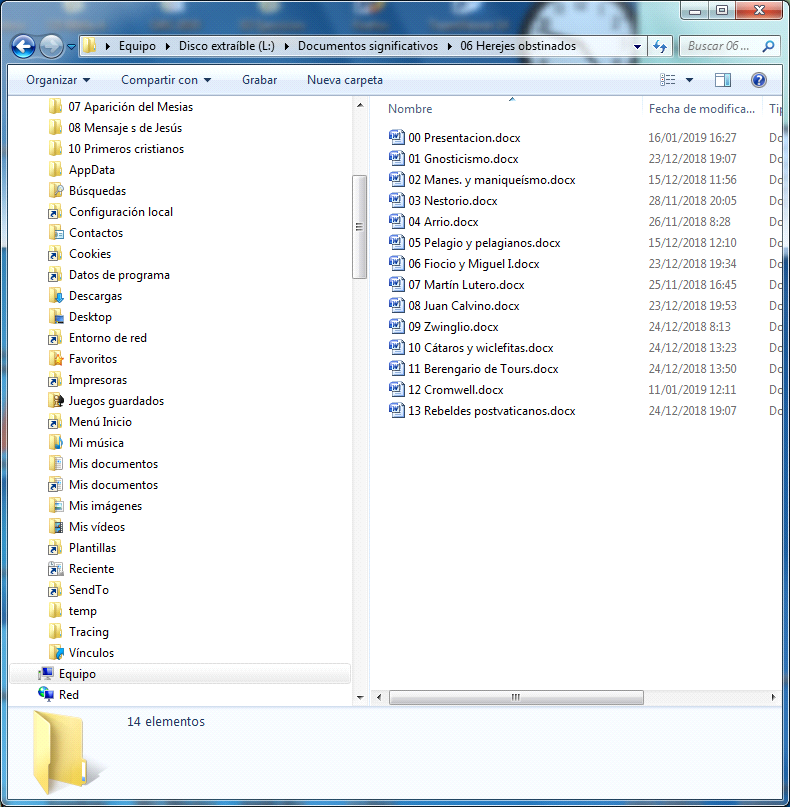   Los nombres y los escritos en este cuadro los diez nombres preferidos, trazamos el diagrama de nuestro nivel cultural presente. En azul el primer diagrama. Y la calificación insatisfactoria que  suele resultar en este campo de las herejías, los errores y los cismas, produce el deseo de mejorar nuestros conocimientos   Debemos ser conscientes que nos movemos en el terreno de los datos y de las ideas. Si tenemos ocasión de tener alguna experiencia o contacto directo con creyentes o defensores de alguna de las sectas o herejías indicadas veremos los efectos que las tales creencias producen en las personas. Van desde el fanatismo obsesivo hasta el indiferentismo más frio.    En este terreno hay notable diferencia entre los datos que recogemos en el archivo leído como información y con el sentido caluroso que adorna por regla general a los defensores que de forma activa e interesada se integran en esos camino       En la medida en que la calificación me haga consciente de que mi cultura religiosa se va incrementando se irán cumpliendo los objetivos de esta actividad autoreflexiva que seguimos desarrollando.